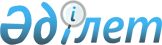 О внесении изменений в постановление Правительства Республики Казахстан от 25 августа 2009 года № 1237Постановление Правительства Республики Казахстан от 11 декабря 2009 года № 2085

      В соответствии с Бюджетным кодексом Республики Казахстан от 4 декабря 2008 года и постановлением Правительства Республики Казахстан от 26 февраля 2009 года № 220 "Об утверждении Правил исполнения бюджета и его кассового обслуживания" Правительство Республики Казахстан ПОСТАНОВЛЯЕТ:



      1. Внести в постановление Правительства Республики Казахстан от 25 августа 2009 года № 1237 "О выделении средств из резерва Правительства Республики Казахстан" следующие изменения:



      в пункте 1 слова "6000000 (шесть миллионов)" заменить словами "5750000 (пять миллионов семьсот пятьдесят тысяч)".



      2. Министерству финансов Республики Казахстан в установленном законодательством порядке обеспечить контроль за использованием выделенных средств.



      3. Настоящее постановление вводится в действие со дня подписания.      Премьер-Министр

      Республики Казахстан                       К. Масимов
					© 2012. РГП на ПХВ «Институт законодательства и правовой информации Республики Казахстан» Министерства юстиции Республики Казахстан
				